This Addendum No. 1 hereby modifies the RFP as follows:3.0	Timeline For This RFPThe Court has developed the following list of key events related to this RFP.  All dates are subject to change at the discretion of the Court.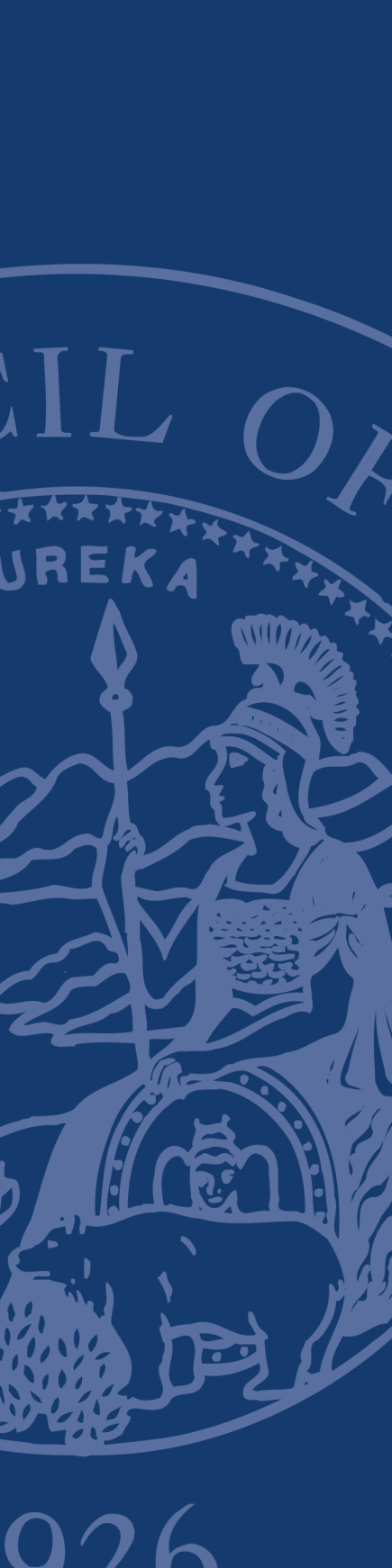 REQUEST FOR PROPOSALCourt OF APPEAL, SECOND APPELLATE DISTRICT (2DCA)Regarding:Addendum 1
RFP Title:    OFFSITE RECORD STORAGE  RFP Number:   COA2d-1-2012PROPOSALS DUE:  End of Day, November 14, 2012  EVENTDATERelease of RFP to selected Proposers.:September 18, 2012 Proposer Q & A period to solicitations@jud.ca.govOctober 12, 2012Pre-Proposal Tele-ConferenceCall in Number 866-394-9514 Pass Code 6950561. Must RSVP by October 24, 2012October 26, 2012 at 10:00 a.m.Answers to Proposers Questions postedOctober 29,2012  RFP Responses Due November 14, 2012 end of day Presentation of Proposers RFP ResponseWeek of November 26-30, 2012 Intent to Award (estimated)December 10, 2012 Contract Awarded (estimated)December 31, 2012Los Angeles Implementation (estimated)January 2, 2013  Ventura Implementation (estimated)January 10, 2013Contract Start Date (estimated)January 1, 2013Contract End Date  (estimated )December 31, 2018 